ДатаПредмет Класс ФИО учителяТема урокаСодержание урока 23.11.Физкультура 5Станиловская Е.В1 Ведение мяча с изменением направления, броски двумя руками с места Здравствуйте ребята  , продолжаем тему баскетбол Ведение мяча с изменением направления, броски двумя руками с места пройти по ссылке и внимательно просмотреть видео https://youtu.be/95chnkNRpZw 18 минут Ответить на вопросы: 1Что такое дриблинг ? Спасибо за урок 23.11математика 5Николаева В.И.Умножение натуральных чисел. Переместительное свойство умножения «Математика 5», автор Мерзляк А.Г.тренировочные упражнения: № 387(5-8), 405, 407, 408 , задание на повторение: № 418домашняя работа: 400(2),  406, 41118. 11. История5 Сельникова В. Я. Формирование средневековых городов.Городское ремесло.Повторение: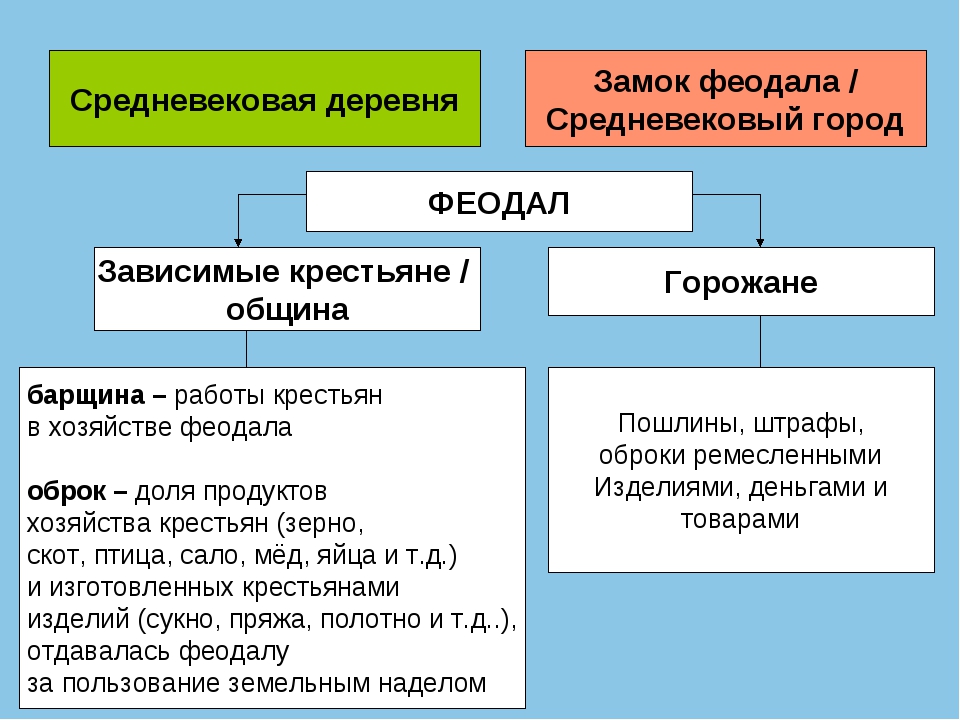  К материалу прошлого урока:- Как община влияла на жизнь крестьян? (нарезала участки, владела частью угодий: озера, луга, леса, реки; поддерживала порядок, хранила обычаи, праздники и игры)- Что такое натуральное  хозяйство? (все основные продукты и вещи изготовлялись для собственного потребления, то есть не для обмена или продажи)Работа по теме: https://youtu.be/1A5mH0NIclc Сделайте запись в тетради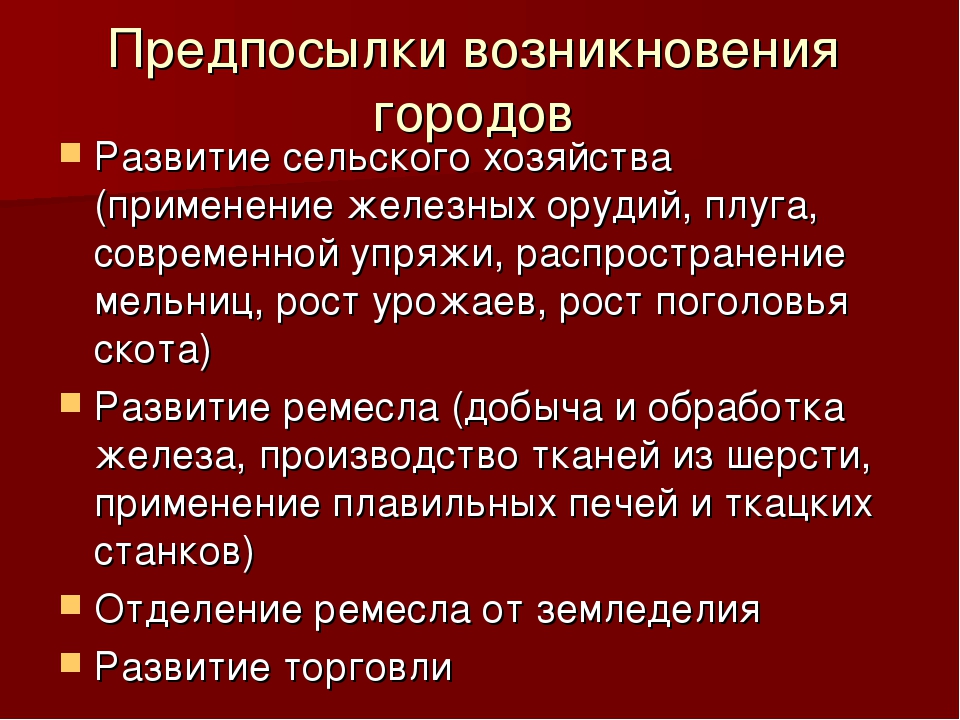 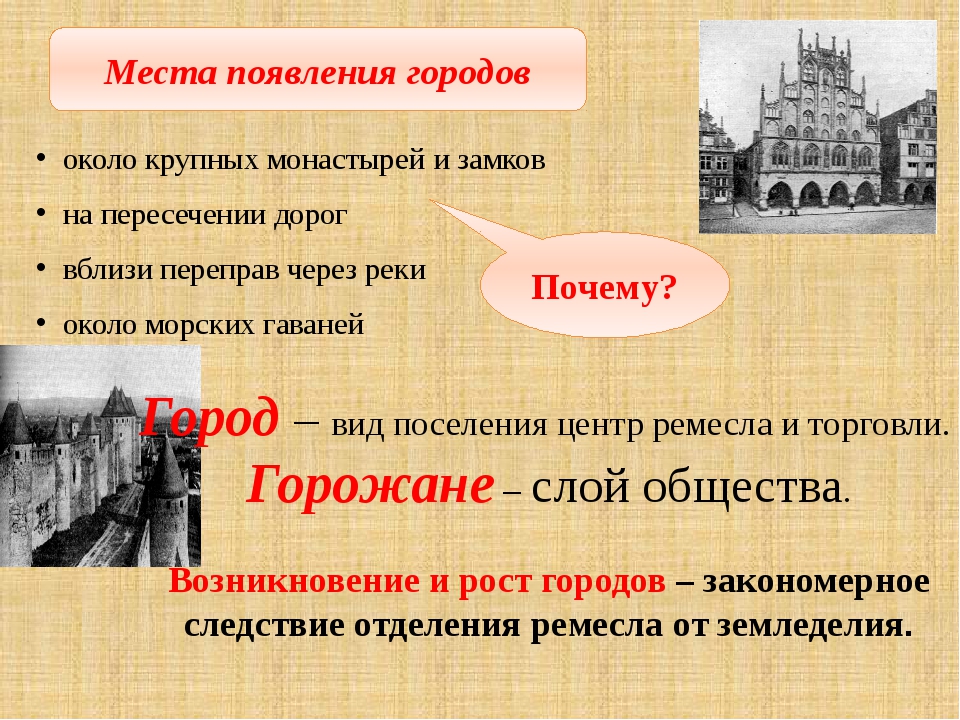 Домашнее задание: параграф 12, просмотрите видеоролик  https://youtu.be/u3_FkxO2m3I  отгадай кроссворд.   Перечертите кроссворд в тетрадь и впишите слова.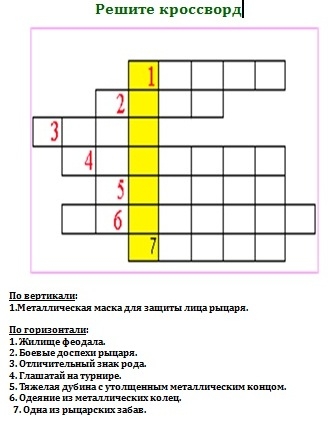 20.11.20Русский язык5Андронова Л.В.Простые и сложные предложения1.П.46 с. 106-107- прочитать материал для наблюдения и правило с. 1072. Рассмотрите схемы сложных предложений3. Посмотрите видеоурок: https://youtu.be/omkrUJ2Cpco4. Выполните упр. 233- устно5.упр.235-письменно6.Отправьте фото выполненных работ до 18.0020.11.20Русский язык5Андронова Л.В.Простые и сложные предложения. Знаки препинанияПосмотреть видеоурок: https://www.youtube.com/watch?v=dTJrg8wNIdYС. 109- упр.237-  устная работа по схемам сложного предложения: а) рассмотрите схемы, докажите, простые или  сложные предложения представлены в схемах; б) какие союзы могут употребляться между частями сложного предложения?Выполнить упр. 238-письменно23.11Английский язык5Морева Н.В.Новые л.ед. Работа с текстом.1.Отработка лексических единиц. https://docs.google.com/forms/d/e/1FAIpQLSfBl8BWF2B6erxpwqBr0vK1_UcLUJyoAcivAiaSs_eFGOCFMQ/viewform?usp=sf_link 2. Знакомство с новыми л.ед. стр.74 упр.5А. Аудио 44 – прослушать. Повторить, записать в тетрадь с переводом. Выучить.3.Работа с текстом стр.75 упр.7:прослушать текст, аудио 45. Найти  в тексте новые слова. Прочитать эти предложения вслух (аудио отправить учителю). Найти в тексте глаголы в прошедшей форме выписать в тетрадь + начальная форма с переводом.Д/з: фото + аудио 23.11Музыка 5Морева Н.В.Песни народов мираПольская народная песня. Висла https://www.youtube.com/watch?v=Uib9qQc8aMUЭдвард Грег  Утро. Пер Гюнт. https://www.youtube.com/watch?v=CP17zQzsLKAГ.Малер. Похвала знатока. Генрих Гейне «Волшебный рог мальчика» Песня о России https://www.youtube.com/watch?v=dKpli5syMvk 